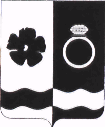 Муниципальное казённое учреждение«Отдел культуры, молодёжной политики, спорта и туризма администрации Приволжского муниципального района»ул.Революционная , д.63, г.Приволжск, Ивановская область, 155550, тел.8 (49339) 2-11-40, 2-13-93e-mail: okmcit_priv2020@mail.ru                       План - график мероприятий учреждений культуры и спортаПриволжского муниципального районас  05.09.2022 года по  11.09.2022 годаНачальник                                                                                                                                                                    Т.Н. Кучина МКУ «ОКМСиТ» МКУ «ОКМСиТ» МКУ «ОКМСиТ» МКУ «ОКМСиТ» МКУ «ОКМСиТ» МКУ «ОКМСиТ» МКУ «ОКМСиТ» МКУ «ОКМСиТ» МКУ «ОКМСиТ» МКУ «ОКМСиТ» МКУ «ОКМСиТ» МКУ «ОКМСиТ»№п/пНазвание мероприятияДата, время место проведенияДата, время место проведенияУчастники мероприятияУчастники мероприятияОтветственное лицоОтветственное лицоПартнеры по проведениюПартнеры по проведениюУчастие в СМИУчастие в СМИ1.2.МБУ ГДКМБУ ГДКМБУ ГДКМБУ ГДКМБУ ГДКМБУ ГДКМБУ ГДКМБУ ГДКМБУ ГДКМБУ ГДКМБУ ГДКМБУ ГДК№п/пНазвание мероприятияДата, время место проведенияДата, время место проведенияУчастники мероприятияУчастники мероприятияОтветственное лицоОтветственное лицоПартнеры по проведениюПартнеры по проведениюУчастие в СМИУчастие в СМИ1.Кинопоказы07.09.2022-11.09.2022кинозал07.09.2022-11.09.2022кинозалжители городажители городаБорисова В.Н.Борисова В.Н.Фонд киноФонд киноОф. страницы ГДК (ВК, ОК)Оф. страницы ГДК (ВК, ОК)2.Премьера спектакля т.с «Резонанс» «Зазеркалье».09.09.202218:0009.09.202218:00жители городажители городаЛебедева М.А.Лебедева М.А.Оф. страницы ГДК (ВК, ОК)Оф. страницы ГДК (ВК, ОК)3.Молодёжная программа «Танцующий мост».10.09.202219:0010.09.202219:00молодежьмолодежьСмирнова М.Г.Смирнова М.Г.Оф. страницы ГДК (ВК, ОК)Оф. страницы ГДК (ВК, ОК)МКУ ЦГБМКУ ЦГБМКУ ЦГБМКУ ЦГБМКУ ЦГБМКУ ЦГБМКУ ЦГБМКУ ЦГБМКУ ЦГБМКУ ЦГБМКУ ЦГБМКУ ЦГБ№п/пНазвание мероприятияДата, время место проведенияДата, время место проведенияУчастники мероприятияУчастники мероприятияУчастники мероприятияОтветственное лицоОтветственное лицоПартнеры по проведениюПартнеры по проведениюУчастие в СМИ1.205- лет со дня рождения русского писателя Алексея Константиновича Толстого. Литературная страничка «Алексей Толстой – детям».05.09.202205.09.2022социальная сеть VKсоциальная сеть VKсоциальная сеть VKБиблиотекарь детского отдела Зайцева В.Е.Библиотекарь детского отдела Зайцева В.Е.https://vk.com/detskiiotdelmkycgb2.Всероссийский день лука.Экологический  вечер «День луковой слезинки».07.09.202207.09.2022социальная сеть VKсоциальная сеть VKсоциальная сеть VKБиблиотекарь Кунестинского сельского отделаПостникова О.В.Библиотекарь Кунестинского сельского отделаПостникова О.В.https://vk.com/privbibl3.Мастер – класс по обмену рецептами зимних заготовок «Капуста и морковка – готова заготовка!»  07.09.202207.09.2022социальная сеть VKсоциальная сеть VKсоциальная сеть VKБиблиотекарь Новского сельского отдела Беляева Н.А.Библиотекарь Новского сельского отдела Беляева Н.А.https://vk.com/privbibl4.Работа с детьми.Игровая программа в д/с «Краски осени».08.09.202208.09.2022социальная сеть VK,дошкольникисоциальная сеть VK,дошкольникисоциальная сеть VK,дошкольникиБиблиотекарь Ингарского сельского отдела Илларионова Е.В.Библиотекарь Ингарского сельского отдела Илларионова Е.В.https://vk.com/privbibl5.Информационный  час «ГО - безопасная жизнь».08.09.202208.09.2022социальная сеть VKсоциальная сеть VKсоциальная сеть VKТолпыгинского сельского отдела Дехтерева О.В.Толпыгинского сельского отдела Дехтерева О.В.https://vk.com/privbibl6.Международный день распространения грамотности.Выставка-совет «Грамотность на каждый день».Познавательная викторина «Проверь свою грамотность».08.09.202208.09.2022социальная сеть VKсоциальная сеть VKсоциальная сеть VKЗав. детского отдела Комарова Н.А.Библиотекарь Рождественского сельского отдела Морозова Н.АЗав. детского отдела Комарова Н.А.Библиотекарь Рождественского сельского отдела Морозова Н.Аhttps://vk.com/detskiiotdelmkycgbhttps://vk.com/privbibl7.Акция  «Алкоголизм: дурная привычка или болезнь?»10.09.202210.09.2022социальная сеть VKсоциальная сеть VKсоциальная сеть VKБиблиотекарь Рождественского сельского отдела Морозова Н.АБиблиотекарь Рождественского сельского отдела Морозова Н.Аhttps://vk.com/privbibl8.День Бородинского сражения русской армии под командованием М.И.Кутузова с французской армией (1812).Исторический час  «Недаром помнит вся Россия!»08.09.202208.09.2022социальная сеть VKсоциальная сеть VKсоциальная сеть VKЗаведующий детского отдела Комарова Н.АЗаведующий детского отдела Комарова Н.Аhttps://vk.com/detskiiotdelmkycgb9.140 - лет со дня рождения русского писателя Бориса Степановича Житкова.  Литературный час «О ребятах и зверятах».Презентация «Истории Бориса Житкова».  11.09.202211.09.2022социальная сеть VKсоциальная сеть VKсоциальная сеть VKБиблиотекарь детского отдела Зайцева В.Е.Библиотекарь Рождественского сельского отдела Морозова Н.А.Библиотекарь детского отдела Зайцева В.Е.Библиотекарь Рождественского сельского отдела Морозова Н.А.https://vk.com/detskiiotdelmkycgbhttps://vk.com/privbiblМБУ ДО ДМШМБУ ДО ДМШМБУ ДО ДМШМБУ ДО ДМШМБУ ДО ДМШМБУ ДО ДМШМБУ ДО ДМШМБУ ДО ДМШМБУ ДО ДМШМБУ ДО ДМШМБУ ДО ДМШМБУ ДО ДМШ№п/пНазвание мероприятияДата, время место проведенияУчастники мероприятияУчастники мероприятияУчастники мероприятияОтветственное лицоОтветственное лицоПартнеры по проведениюПартнеры по проведениюУчастие в СМИУчастие в СМИ1.Работа с учебной документацией, составление расписания занятий,  обновление сайта.в течение неделипреподаватели, учащиеся, родителипреподаватели, учащиеся, родителипреподаватели, учащиеся, родителиДугин А.В.Дугин А.В.2.Работа по дополнительному набору обучающихся на новый учебный год.в течение неделипреподаватели, учащиеся, родителипреподаватели, учащиеся, родителипреподаватели, учащиеся, родителиДугин А.В.Дугин А.В.МБУ ДО ДШИМБУ ДО ДШИМБУ ДО ДШИМБУ ДО ДШИМБУ ДО ДШИМБУ ДО ДШИМБУ ДО ДШИМБУ ДО ДШИМБУ ДО ДШИМБУ ДО ДШИМБУ ДО ДШИМБУ ДО ДШИ№п/пНазвание мероприятияДата, время место проведенияУчастники мероприятияУчастники мероприятияУчастники мероприятияОтветственное лицоОтветственное лицоПартнеры по проведениюПартнеры по проведениюУчастие в СМИУчастие в СМИ1.Учебный процесс05.09.2022-09.09.2022   МБУ ДО ДШИ г. ПлёсПреподавателиПреподавателиПреподавателиАнтонова Е.И.Антонова Е.И.МАУ ФКиС «Арена»МАУ ФКиС «Арена»МАУ ФКиС «Арена»МАУ ФКиС «Арена»МАУ ФКиС «Арена»МАУ ФКиС «Арена»МАУ ФКиС «Арена»МАУ ФКиС «Арена»МАУ ФКиС «Арена»МАУ ФКиС «Арена»МАУ ФКиС «Арена»МАУ ФКиС «Арена»№п/пНазвание мероприятияДата, время место проведенияДата, время место проведенияУчастники мероприятияУчастники мероприятияОтветственное лицоОтветственное лицоПартнеры по проведениюПартнеры по проведениюУчастие в СМИУчастие в СМИ1.Работа с документацией; работа в соц. сетях,работа в системеАИС ГТО,(тренировки согласно расписанию).05.09.2022-11.09.202205.09.2022-11.09.2022Касаткина Н.А.Касаткина Н.А.Северная ходьба«Сила в движении!»06.09.2022,08.09.2022стадион «Труд»06.09.2022,08.09.2022стадион «Труд»Шварева Е.Н.Шварева Е.Н.Сайт, соц. сетиСайт, соц. сети«Займись спортом! Участвуй в ГТО!»08.09.202210:00стадион «Труд»08.09.202210:00стадион «Труд»студентыстудентыШварева Е.НШварева Е.НОГБПОУ Фурмановский технический колледж г. ПриволжскОГБПОУ Фурмановский технический колледж г. ПриволжскСайт, соц. сетиСайт, соц. сети2.Первенство области по футболу.10.09.202210.09.2022Пикин А.Н.Пикин А.Н.Сайт, соц. сетиСайт, соц. сети3.Первенство области по футболу среди ветеранов.11.09.202211.09.2022Пикин А.Н.Пикин А.Н.Сайт, соц. сетиСайт, соц. сети4.«День борьбы» -клуб «Витязь».10.09.2022-10.09.202210.09.2022-10.09.2022Касаткина Н.А.Касаткина Н.А.Сайт, соц. сетиСайт, соц. сетиМУ Редакция Приволжская ВолнаМУ Редакция Приволжская ВолнаМУ Редакция Приволжская ВолнаМУ Редакция Приволжская ВолнаМУ Редакция Приволжская ВолнаМУ Редакция Приволжская ВолнаМУ Редакция Приволжская ВолнаМУ Редакция Приволжская ВолнаМУ Редакция Приволжская ВолнаМУ Редакция Приволжская ВолнаМУ Редакция Приволжская ВолнаМУ Редакция Приволжская Волна№п/пНазвание мероприятияДата, время место проведенияДата, время место проведенияУчастники мероприятияУчастники мероприятияОтветственное лицоОтветственное лицоПартнеры по проведениюПартнеры по проведениюУчастие в СМИУчастие в СМИ1.«Заметки огородника»05.09.202208:00, 11:0015:00, 21:0005.09.202208:00, 11:0015:00, 21:00Жители районаЖители районагл. редакторВетчинников Д.В.гл. редакторВетчинников Д.В.МКУ ЦГБМКУ ЦГБ2.«Забытые романы»06.09.202208:00, 11:0015:00, 21:0006.09.202208:00, 11:0015:00, 21:00Жители районаЖители районагл. редакторВетчинников Д.В.гл. редакторВетчинников Д.В.МКУ ЦГБМКУ ЦГБ3.«Ах, романс»07.09.202208:00, 11:0015:00, 21:0007.09.202208:00, 11:0015:00, 21:00Жители районаЖители районагл. редакторВетчинников Д.В.гл. редакторВетчинников Д.В.4.«Светофор»08.09.202208:00, 11:0015:00, 21:0008.09.202208:00, 11:0015:00, 21:00Жители районаЖители районагл. редакторВетчинников Д.В.гл. редакторВетчинников Д.В.ГИБДДг. ПриволжскГИБДДг. Приволжск5.«Прокуратура»09.09.202208:00, 11:0015:00, 21:0009.09.202208:00, 11:0015:00, 21:00Жители районаЖители районагл. редакторВетчинников Д.В.гл. редакторВетчинников Д.В.Прокуратура г. ПриволжскПрокуратура г. Приволжск6.«Юмористические рассказы».10.09.202208:00, 11:0015:00, 21:0010.09.202208:00, 11:0015:00, 21:00Жители районаЖители районагл. редакторВетчинников Д.В.гл. редакторВетчинников Д.В.МКУ ЦГБМКУ ЦГБ7.«Кумиры»11.09.202208:00, 11:0015:00, 21:0011.09.202208:00, 11:0015:00, 21:00Жители районаЖители районагл. редакторВетчинников Д.В.гл. редакторВетчинников Д.В.8.«Миг истории», «Травник», «Готовим вкусно», «Новости», «Гороскоп», «Поздравления»,«Детское времечко», «Погода».ежедневно07:00-21:00ежедневно07:00-21:00Жители районаЖители районагл. редакторВетчинников Д.В.гл. редакторВетчинников Д.В.МКУ ЦГБМКУ ЦГБОбщественный историко – краеведческий музейОбщественный историко – краеведческий музейОбщественный историко – краеведческий музейОбщественный историко – краеведческий музейОбщественный историко – краеведческий музейОбщественный историко – краеведческий музейОбщественный историко – краеведческий музейОбщественный историко – краеведческий музейОбщественный историко – краеведческий музейОбщественный историко – краеведческий музейОбщественный историко – краеведческий музейОбщественный историко – краеведческий музей№п/пНазвание мероприятияДата, время место проведенияДата, время место проведенияУчастники мероприятияУчастники мероприятияОтветственное лицоОтветственное лицоПартнеры по проведениюПартнеры по проведениюУчастие в СМИУчастие в СМИ1.Обзорная экскурсия по залам музея. по согласованиюпо согласованиюпо согласованиюпо согласованиюПлетнева Г.В.Плетнева Г.В.2.Интерактивная программа «Урожай».по согласованию по согласованию по согласованиюпо согласованиюПлетнева Г.В.Плетнева Г.В.Приволжской районной общественной ветеранской организации Всероссийской общественной организации ветеранов (пенсионеров) войны, труда, Вооруженных Сил и правоохранительных органов.Приволжской районной общественной ветеранской организации Всероссийской общественной организации ветеранов (пенсионеров) войны, труда, Вооруженных Сил и правоохранительных органов.Приволжской районной общественной ветеранской организации Всероссийской общественной организации ветеранов (пенсионеров) войны, труда, Вооруженных Сил и правоохранительных органов.Приволжской районной общественной ветеранской организации Всероссийской общественной организации ветеранов (пенсионеров) войны, труда, Вооруженных Сил и правоохранительных органов.Приволжской районной общественной ветеранской организации Всероссийской общественной организации ветеранов (пенсионеров) войны, труда, Вооруженных Сил и правоохранительных органов.Приволжской районной общественной ветеранской организации Всероссийской общественной организации ветеранов (пенсионеров) войны, труда, Вооруженных Сил и правоохранительных органов.Приволжской районной общественной ветеранской организации Всероссийской общественной организации ветеранов (пенсионеров) войны, труда, Вооруженных Сил и правоохранительных органов.Приволжской районной общественной ветеранской организации Всероссийской общественной организации ветеранов (пенсионеров) войны, труда, Вооруженных Сил и правоохранительных органов.Приволжской районной общественной ветеранской организации Всероссийской общественной организации ветеранов (пенсионеров) войны, труда, Вооруженных Сил и правоохранительных органов.Приволжской районной общественной ветеранской организации Всероссийской общественной организации ветеранов (пенсионеров) войны, труда, Вооруженных Сил и правоохранительных органов.Приволжской районной общественной ветеранской организации Всероссийской общественной организации ветеранов (пенсионеров) войны, труда, Вооруженных Сил и правоохранительных органов.Приволжской районной общественной ветеранской организации Всероссийской общественной организации ветеранов (пенсионеров) войны, труда, Вооруженных Сил и правоохранительных органов.№п/пНазвание мероприятияДата, время место проведенияУчастники мероприятияУчастники мероприятияОтветственное лицоОтветственное лицоОтветственное лицоПартнеры по проведениюПартнеры по проведениюУчастие в СМИУчастие в СМИ1.Тематические встречи в ветеранских клубах «Встреча», «Фронтовые друзья», «Праздничные люди».по плану клубов13:00ветераныветераныВолкова Е.И.Волкова Е.И.Волкова Е.И.МБУ ГДКМБУ ГДКОф. страницы ГДК (ВК, ОК)Оф. страницы ГДК (ВК, ОК)